О  признании утратившим силу          В связи с внесением изменений в Федеральный закон  от 6 октября 2003 года              № 131-ФЗ «Об общих принципах организации местного самоуправления в Российской Федерации», Уставом Ойкас-Кибекского сельского поселения Вурнарского района Чувашской Республики от 07.11.2014 г. № 13-01,  Администрация Ойкас-Кибекского сельского поселения Вурнарского района Чувашской Республики   п о с т а н о в л я е т:1. Признать утратившими силу:        - постановление администрации Ойкас-Кибекского сельского поселения Вурнарского района Чувашской Республики от 06.05.2019 г.  № 21  «Об утверждении муниципальной программы  «Об утверждении Порядка определения мест сбора и накопления твердых коммунальных отходов и Регламента создания и ведения реестра мест (площадок) накопления твердых коммунальных отходов на территории Ойкас-Кибекского сельского поселения»;        - постановление администрации Ойкас-Кибекского сельского поселения Вурнарского района Чувашской Республики от 06.05.2019 г.  № 22  «Об утверждении муниципальной программы  «Об утверждении Правил обустройства мест (площадок) накопления твердых коммунальных отходов и ведения их реестра на территории Ойкас-Кибекского сельского поселения Вурнарского района Чувашской Республики»;2. Настоящее постановление вступает в силу после его официального опубликованияГлава Ойкас-Кибекского сельского поселения                                              А.В. ПетровЧĂВАШ РЕСПУБЛИКИВАРНАР РАЙОНĚ 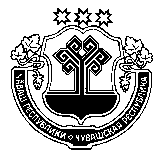 ЧУВАШСКАЯ РЕСПУБЛИКА ВУРНАРСКИЙ РАЙОН  УЙКАС-КИПЕКЯЛ ПОСЕЛЕНИЙЕНАДМИНИСТРАЦИЕ ЙЫШАНУИюлĕн 3-мĕшĕ 2019 ҫ.   №32Уйкас-Кипек ялĕАДМИНИСТРАЦИЯ ОЙКАС-КИБЕКСКОГО СЕЛЬСКОГОПОСЕЛЕНИЯ ПОСТАНОВЛЕНИЕ«3» июля 2019 г.   № 32д.Ойкас-Кибеки